Duration: 90 Mins | Next Meeting: October 31st at 6 PM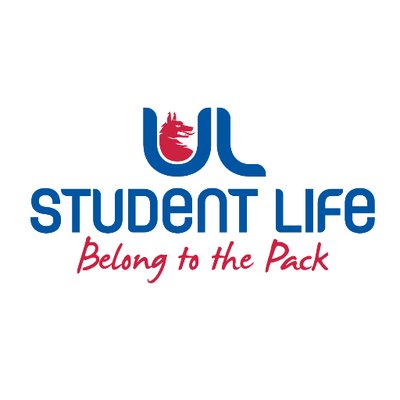 UL STUDENT COUNCIL 2023/24  | MEETING 2UL STUDENT COUNCIL 2023/24  | MEETING 2UL Student Life – Student CouncilVenue:Library BoardroomMembers:Ronan Cahill; Ronan Mannix; Emily Rosenkranz; Katie Martin; Emma Wright; Niamh Hickey; Todor Aleksandrov; Mahir Jha; Maud Keane; Roger Dsilva; Molly McNamara; Lauren Moriarty; Aine Brady; Eoghan O’Mahony; Tania Lipper; Edel Straum; Evan Mansfield; Kye Earle; Viskwaksena Balaji; Shripa Joshi; Leanne Kidney; Juliette Pinson; MD Abrabrul Haque Mohsin; Satyam Yadav; Passana Prasath Barani Prasad; Rhea Edison Alcanther; Simone Beardsworth; Cliodhna RocheIn Attendance: Andrew Bowie; Jasmine RyanApologies: Niamh Hickey; Scott O’BrienNo.ItemsResponsibleTime Welcome to New MembersStudent Services Councillor – Viswaksena BalajiLGBTQI Councillor – Kye EarlePhysics Rep – Juliette PinsonSociology Rep – Leanne KidneyPsychology Rep – Shripa JoshiGEMS Rep – MD Abrarul Haque MohsinClubs Officer – Laura MoriartyEntertainments Officer – Satyam YadavStudent Affairs – Prassana Prasath Barani PrasadEquality & Diversity Councillor – Rhea Edison AlcantherCampus Facilities Councillor – Scott O’BrienInsurance Rep – Simone BeardsworthLaw Rep – Cliodhna RocheEmma 15 Mins1.Minutes and Matters ArisingMinutes of Council Meeting – October 3rd, 2023Emma5 Mins2.Meeting BusinessEmma5 minsa.Executive ReportsAll15 Minsb.Motion – Remote MembersEoghan10 Minsc.Ratification of Meeting & Election DatesJasmine10 Minsd.Moving Charity Week to Week 5Ronan C5 Minse.Charities for Charity WeekRonan M10 Mins3.AOBEmma5 Mins